Draaiboek workshop intensief begeleidingstraject van aiosDuur: 120 minutenKorte omschrijving workshop intensief begeleidingstraject van aiosEr kunnen zich in het functioneren van aios situaties voordoen die een goede voortgang van de opleiding belemmeren. Voor de opleider en aios is het belangrijk dat deze situaties niet stagneren en dat adequate oplossingen worden gevonden. Het is hiervoor noodzakelijk dat stagnatie in het opleidingsproces tijdig worden herkent, erkent en verkent. In deze workshop krijgt u zicht op hoe u vorm geeft aan een intensief begeleidingstraject voor aios die dat nodig hebben. Tevens krijgt u handvatten aangeboden hoe hiermee om te gaan en handvatten hoe de opleiding te beëindigen als blijkt dat het niet gaat lukken. DoelgroepRelevant voor alle specialismen.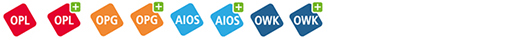 Aantal deelnemers20/25 deelnemers.DoelenNa de workshop:Kan de deelnemer disfunctioneren herkennen, erkennen en stappen ondernemenHeeft de deelnemer inzicht in de regelgeving ten aanzien van een intensief begeleidingstraject.Heeft de deelnemer inzicht in welke aspecten daarbij van belang zijn, met aandacht voor eigen opleidersrolHeeft de deelnemer een concreet stappenplan voor het inzetten van een intensief begeleidingstraject met daarin aandacht voor:Hoe maak ik dit bespreekbaar en concreet met de aios: stelt haalbare en concrete doelen, inclusief tijdpad, supervisie, etc. Hoe betrek ik mijn opleidingsgroep hierinWie kunnen mij in dit traject behulpzaam zijn: rol COC en leerhuisHoe informeer je de aiosWeet de deelnemer hoe hij/zij het IOP in een intensief begeleidingstraject inzet, inclusief toetsing en portfolioKan de deelnemer het eerste gesprek hierover met een aios voerenWeet de deelnemer welke activiteiten hij moet ondernemen als het traject met een onvoldoende wordt afgeslotenCompetenties opleider3.3 	Begeleidt de aios bij het formuleren van leerdoelen en van plannen om deze te realiseren.3.5 	Zorgt voor adequate verslaglegging over het functioneren, de voortgang en de geschiktheid van de aios.3.6 	Herkent achterblijvende voortgang in professionele ontwikkeling van de aios en gebruikt de beschikbare middelen om hierin te interveniëren.Opzet workshopIn een presentatie wordt inzicht gegeven in een intensief begeleidingstraject en welke aspecten daarbij van belang zijn. Vervolgens gaan de deelnemers in kleine groepjes aan de slag met een casus. Op basis van de casus stellen zij een stappenplan op met daarin een handelingswijze op hoe te handelen als opleider/opleidingsgroep in deze casus. Vervolgens vindt er een plenaire terugkoppeling van de verschillende casuïstiek plaats. Vervolgens gaan de deelnemers in hun groep het gesprek met de “aios” oefenen over het intensief begeleidingstraject  (1ste gesprek waarin de afspraken moeten worden gemaakt). Opleiders krijgen hiermee inzicht in de gesprekstechnieken die zij hierin kunnen hanteren (tevens feedback op hun eigen sterke en minder sterke kanten). Tot slot wordt een aantal casussen met de groep gedeeld en besproken.Tijd OnderwerpInhoud 10’Kennismaking en delen van ervaringen.Management van verwachtingenKorte kennismaking waarom men aanwezig is, uitwisseling doen van de pijnpunten: terugkoppeling specifiek welke vraag beantwoord krijgenWaar gaan we het wel en waar gaan we het niet over hebben!10”Herkennen en erkennen van disfunctioneren:Welke signalen krijg je: inventariserenWelke aios beelden zijn er: de betonnen vloer, onder de radar, etc.10”Problemen/valkuilen opleider/opleidingsgroep:  Valkuilen opleider/groep: hete aardappel vooruitschuiven, etc.10”Op basis van bovenstaande: Probleem valt mee, kan zonder traject doorDuidelijk disfunctioneren: stoppen opleidingintensief begeleidingstraject  starten10”Introductie intensief begeleidingstrajectKort regelgeving, artikel B22Handelingswijze 5”Toelichting op groepsopdracht casus(vooraf groepen indelen op verschillende aspecten van disfunctioneren: bv aios “betonnen vloer” ligt nooit aan hun maar omgeving, onder de radar/feedback vermijden, geen besluiten durft te nemen, geen hoofd-bijzaken kan onderscheiden)Groepen gaan aan de hand van de casus aan de slag met de ontwikkeling van een stappenplan. Hoe maak ik dit bespreekbaar en concreet met de aios: stelt haalbare en concrete doelen, inclusief tijdpad, supervisie, etc. Hoe betrek ik mijn opleidingsgroep hierinWie kunnen mij in dit traject behulpzaam zijn: rol COC en leerhuisHoe informeer je de aiosWelke ondersteuning heeft u nodig?Expliciet maken welke rol c.q. verantwoordelijkheden de aios hierin heeft 30”Uitwerking in groepenWerken in subgroep10’Terugkoppeling resultaatUitkomst delen: korte schets van de casus en hoofdlijn plan van aanpakAandacht voor de belangrijkste punten als: Hoe lang duurt een traject: maximaal 6 mndWat zijn de doelen die behaald moeten worden en zijn deze goed vastgelegdWie doet wat opleider/opleidingsgroep is dat helder afgesprokenTraject vastleggen van beoordelingen en toetsen en gesprekken5”Introductie oefening gesprekIn kort oefening toelichten van casus en gesprek.Plan van aanpak is vooraf klaar: doelen, tijd, wie/wat heb je al bedacht en personen specifiek benaderd. Resultaten van het gesprek zijn voor jou al duidelijk (geen discussie mogelijk). 20’Voorbereiding en oefenen van gesprek met aiosIn kleine groepjes wordt de casus voor gesprek gehanteerd: Deelnemers oefenen en bespreken dit zelf al na. Belangrijkste leerpunten op een flap zetten voor terugkoppeling10’TerugkoppelingErvaringen gedeeld in do’s en dont’sVerschil in coachen en beoordelen toelichten (Corry)10’RGS deelt casuïstiek Praktijkvoorbeelden en wat zijn hieruit de leerpunten? Benadrukken dat als je de procedure goed hebt gevolgd, alles goed hebt vastgelegd, ip het oordeel van de opleider gevolgd wordt.Casus uit RGS/ geschillencommissie delen.Evaluatie en afsluiting Tips en tops 